Measure the length and width of the rectangle below using a regular ruler. Give both the absolute and relative uncertainty.                                                                 2.59 cm ± 0.05 cm                                                                Relative = 0.05 cm x 100                                                                                     2.59                                                                              = 1.93 %                                                                      2.59 cm ± 1.93 %                   5.95 cm ± 0.05 cm              Relative = 0.05 cm x 100                                      5.95                            = 0.840 %                        5.95 cm ± 0.84% Read the volume of the liquid in the graduated cylinder. The volume is in milliliters. 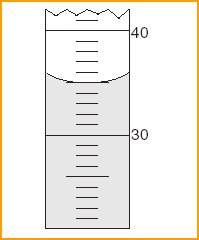 35.0 mL ± 0.5 mLIndicate the volume of the liquid in the graduated cylinder. Include the absolute and relative uncertainty.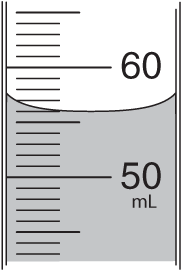 Absolute = 56.0 mL ± .05 mL Relative = 0.5 mL x 100                     56.0 mL               = 0.893%                56.0 mL ± 0.893%